Pöttinger adquiere MaterMacc Spa.Ampliación del programa para seguir creciendoPöttinger completa su cartera de productos para la agricultura moderna con la adquisición del fabricante italiano MaterMacc Spa. La gama de sembradoras existente se amplía así para incluir la tecnología de siembra de precisión. La compra se completó el 7 de noviembre de 2022.MaterMacc, con sede en San Vito al Tagliamento, en el norte de Italia, es conocida por su tecnología de siembra de precisión, su tecnología de siembra mecánica y neumática, sus equipos de azada y otros componentes OEM. Los productos, la pasión por la agricultura, la ubicación y, sobre todo, la mano de obra se complementan muy bien y muestran muchos paralelismos con la empresa familiar Pöttinger. Además, Pöttinger se centró en la búsqueda de nuevas tecnologías para sus mercados ya establecidos. La empresa austriaca se ha propuesto seguir desarrollando las tecnologías existentes con sus elevados estándares y aprovechar las sinergias. En la actualidad, MaterMacc Spa. emplea a unas 80 personas. Pöttinger se hace cargo de toda la plantilla, por lo que apuesta por la continuidad a través de su experiencia. Los planes adicionales son que, por el momento, la marca, la red de ventas y servicios y el suministro de piezas de repuesto seguirán siendo los mismos. Sin embargo, Pöttinger aportará su know-how de la mejor manera posible para lograr el éxito habitual en los nuevos segmentos. Los clientes actuales de MaterMacc seguirán teniendo acceso al servicio y la asistencia habituales."Con esta adquisición hemos dado un paso más hacia un futuro exitoso. Los productos innovadores para la agricultura moderna y la pasión de las personas de MaterMacc encajan perfectamente en el mundo de Pöttinger", confirma Gregor Dietachmayr, portavoz de la junta directiva. Vista previa de la imagen:Más fotos optimizadas para imprimir: https://www.poettinger.at/presse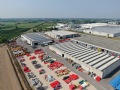 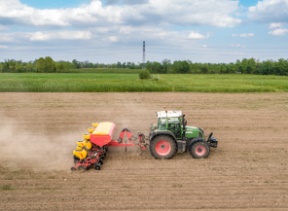 Pöttinger se hace cargo de la planta de MaterMacc Spa.Las potentes máquinas de MaterMacchttps://www.poettinger.at/de_at/Newsroom/Pressebild/5268https://www.poettinger.at/de_at/Newsroom/Pressebild/5281